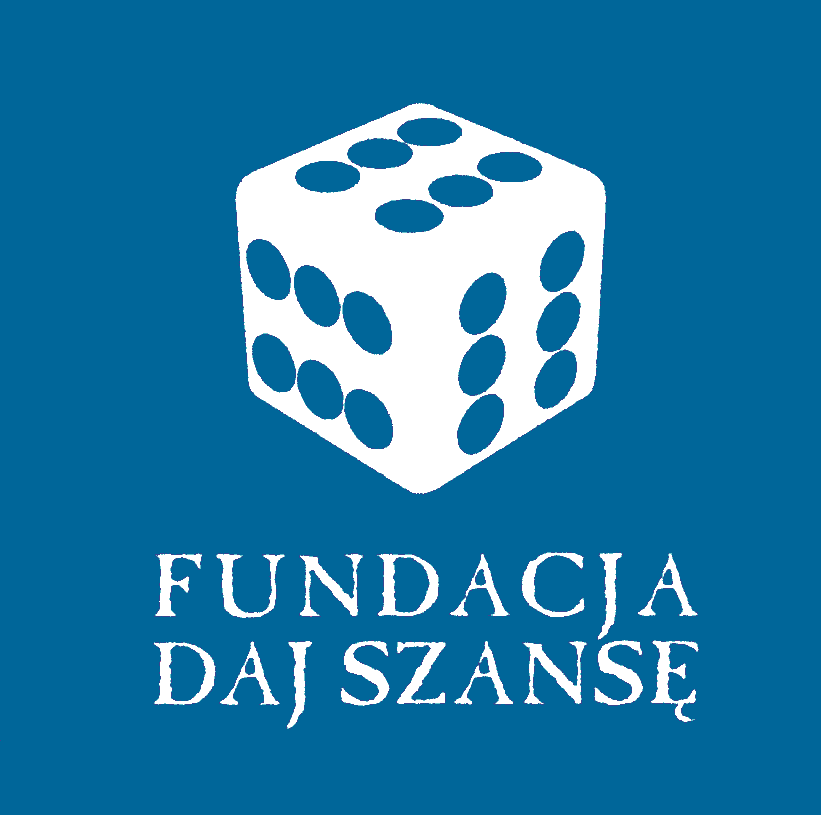 R e g u l a m i nprzyznawania stypendiów z Programu Stypendialnego „Żaczek” realizowanego przez Fundację „Daj Szansę” w roku szkolnym 2021/2022Program stypendialny „Żaczek” jest to program stypendiów naukowo – socjalnych realizowany przez Fundację Daj Szansę Postanowienia ogólne.1.1	W strukturze organizacyjnej  Fundacji „Daj Szansę” tworzy się wydzielony celowy fundusz o nazwie: Program Stypendialny „Żaczek”.1.2	Program zarządzany jest przez Zarząd Fundacji „Daj Szansę”.1.3	Nadzór nad realizacją programu sprawuje Rada Nadzorcza Fundacji „Daj Szansę” Osoby uprawnione do korzystania z Programu Stypendialnego Żaczek”.Z pomocy Programu Stypendialnego „Żaczek” mogą korzystać uczniowie liceów ogólnokształcących i techników zamieszkali na terenie powiatu skarżyskiego lub spoza powiatu, ale uczęszczający do szkół na terenie powiatu skarżyskiego, którzy spełniają łącznie poniższe warunki:2.1	Na świadectwie promocyjnym w liceum lub technikum otrzymali w roku szkolnym 2020/2021 średnią ocen co najmniej 4,78, a uczniowie klas pierwszych na świadectwie końcowym szkoły podstawowej uzyskali średnią ocen co najmniej 5,0.2.2    Nie otrzymują stypendiów z innych źródeł.2.3	Pochodzą z niezamożnych rodzin.2.4   Charakteryzują się nienaganną postawą, są aktywni społecznie, działają na rzecz rówieśników i środowiska – wolontariat (udokumentowane przykłady działalności np. zdjęcia, dyplomy, opinie organizacji i instytucji).Ponadto brane będą pod uwagę dodatkowe kryteria:2.5 Udział w konkursach i olimpiadach przedmiotowych lub inne szczególne osiągnięcia w różnych dziedzinach: naukowej, artystycznej, literackiej, sportowej.2.6 Inne szczególne okoliczności.3. Warunki przyznawania stypendium:3.1	Z wnioskiem o przyznanie stypendium występują zainteresowani kandydaci, składając wnioski osobiście w siedzibie Fundacji ul.Konarskiego 20 p.212. Ze względów bezpieczeństwa wnioski będą przyjmowane wyłącznie w dniach 20-21-22.10.2021 roku w godz.14.00-15.30. Kandydaci składający wniosek proszeni są o zachowanie wszelkich form ostrożności, aby nie narażać siebie oraz innych na możliwość zachorowania. 3.2	W dokumentach składanych przez kandydata ubiegającego się 
o stypendium muszą się znaleźć:-  wniosek o przyznanie stypendium wypełniony komputerowo przez kandydata, -  oświadczenie o sytuacji materialnej i rodzinnej wraz z załącznikami, - kopie świadectw, dyplomów oraz inne materiały dokumentujące osiągnięcia kandydata,- zgoda na przetwarzanie danych osobowych.3.3	Wyboru stypendystów w drodze konkursu dokonuje Komisja Stypendialna złożona z co najmniej 5 członków Zarządu w terminie do 10.11.2021r.3.4	Decyzja Komisji Stypendialnej jest ostateczna.Stypendyści Fundacji „Daj Szansę” otrzymują dyplom wystawiony przez Zarząd Fundacji,  a ich osiągnięcia będą promowane w środowisku.